AS Food Bank AgendaAssociated Students 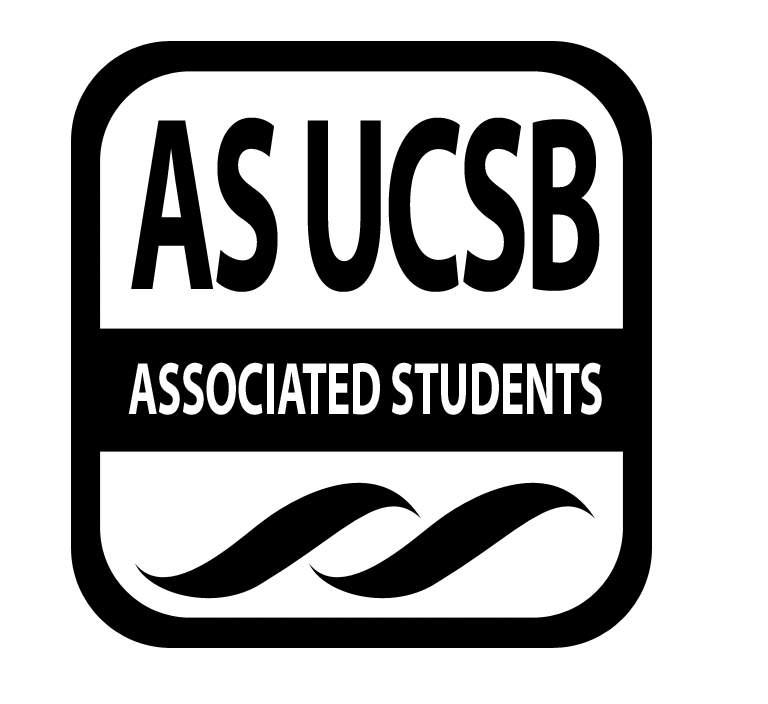 12/9/14, 6:30 PMEmail VoteCALL TO ORDERA. MEETING BUSINESSRoll Call (Pre-entered Names)Acceptance of Excused Absences Acceptance of Proxies B. PUBLIC FORUMAnnouncements/Information/IntroductionsTestimony for items on today’s agenda (out of order)Appreciations/ConcernsRequest to have item added to today’s agendaREPORTS  ACCEPTANCE of AGENDA/CHANGES to AGENDA ACCEPTANCE of ACTION SUMMARY/MINUTESACTION ITEMS  F-1. Old Business: N/AF-2 New BusinessApproval/Consideration of Burrito Bar funding Advisor/Staff recommendation/instruction/request: Nguyen/ingredients for Finals Burrito Bar Dinner Tuesday December 16th 6pm in the SRB MPRResponsible for Follow-through: Nguyen/will complete orderAdditional approval required?  YES SenateMotion: I motion to allocate $200 for the funding of AS Food Bank Burrito Bar Event.Motion/second/question/consent: Lankey, Freeze, Monty-Montalvo, MailangkayVote: 7-0 to APPROVEDISCUSSION ITEMS REMARKSADJOURNMENTNameNote: absent (excused/not excused)arrived late (time)departed early (time)proxy (full name)NameNote:absent (excused/not excused)arrived late (time)departed early (time)proxy (full name)Katie FreezePresentTuyen NguyenPresentErick LankeyPresentBrendan ByrnePresentVi TruongPresentZoe Monty-MontalvoPresentRachel EnglandPresentPre-entered NameKevin MailangkayPresentPre-entered Name